洪安宇讲师，硕士生导师，主要从事水利水电工程专业方向水沙关系与灾害防控、泥沙运动基本理论及固液两相流研究。主讲《水力学》、《工程流体力学实验》、《水工设计实用软件》等本科生及研究生课程。近年来，主持国家自然科学基金项目1项，参与国家级、省部级科研课题及社会服务项目10余项，在本领域国内外科技期刊上发表学术论文10余篇。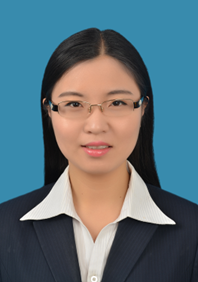 电子邮箱：honganyu@ncu.edu.cn教育经历2009.09-2016.06，西北农林科技大学，水利水电工程，博士（硕博连读）2012.08-2014.08，美国伍斯特理工学院，水利水电工程，CSC博士联合培养2005.09-2009.07，西北农林科技大学，水利水电工程，学士工作经历2016.06-今，南昌大学，工程建设学院，讲师2012.08-2014.08，美国克拉克大学，物理系，研究助理代表性科研项目（限5项）：国家自然科学基金青年科学基金项目，52109089，尾矿库漫顶溃坝水力侵蚀作用下尾砂起动机理及冲蚀模型研究，2022-01-01至2024-12-31，主持江西省水利科学研究院项目，HX202011050001，新建区农业供用水计量体系方案，2020-09-01至2020-12-31，主持国家自然科学基金面上科学基金项目，52379125，碾压混凝土坝加固效能多尺度监控与时变可靠性评估方法，2024-01-01至2027-12-31，参与国家自然科学基金地区科学基金项目，52269027，滑坡堰塞坝人工泄流道水力冲刷响应机制及风险馈控研究，2023-01-01至2026-12-31，参与国家自然科学基金地区科学基金项目，52169025，病损混凝土重力坝服役行为多尺度解译及协同诊评方法，2022-01-01至2025-12-31，参与代表性科研成果（限10项）：Yuguo Chen, Xinyi Zhang, Kejun Yang, Shiyi Zeng and Anyu Hong*. Modeling rules of regional flash flood susceptibility prediction using different machine learning models. Frontiers in Earth Science.2023; 11: 1117004.洪安宇,吴思远,孟正炎,黄有露.外套预制砌体加固结构的应用及弹塑性分析.地震工程与工程振动.2023;43(5): 1-16.Mahdi Shadabfar, Mahsuli Mahsuli, Arash Sioofy Khoojine, Vahid Reza Hosseini, Anyu Hong*. Randomized fractional seir-vqhp model with applications in covid-19 data prediction. Fractals.2023;31(04):1-12.Mingqiang Sheng, Jianqi Zhou, Xiaogang Chen, Yuxin Teng, Anyu Hong*and Gengzhe Liu. Landslide Susceptibility Prediction Based on Frequency Ratio Method and C5.0 Decision Tree Model. Frontiers in Earth Science.2022; 10: 918386.Hui Zheng, Xiaoling Lai, Anyu Hong* and Xing Wei. A Novel RBF Collocation Method Using Fictitious Centre Nodes for Elasticity Problems. Mathematics.2022; 10: 3711.Zhuowan Fan, YanchengLiu, Anyu Hong*, FugangXu, and FuzhangWang. The Localized Method of Fundamental Solution for Two Dimensional Signorini Problems. Computer Modeling in Engineering & Sciences.2022;132: 019715.黄发明,石雨,欧阳慰平,洪安宇*,曾子强,徐富刚.基于证据权和卡方自动交互检测决策树的滑坡易发性预测.土木与环境工程学报（中英文）.2022;44(5): 16-28.Anyu Hong, Mingjiang Tao, Arshad Kudrolli. Onset of erosion of a granular bed in a channel driven by fluid flow. Physics of Fluids. 2015;27(1): 013301.洪安宇,王正中,赵延风.锥-板环形水槽的研制及其在颗粒起动试验中的应用.农业工程学报. 2015;31(22):77~82.洪安宇,王正中,赵延风.层流区Shields曲线分布规律试验研究.水科学进展. 2015;36(6):837~845.